Obrysuj kontur drzewa i wyklej je plasteliną.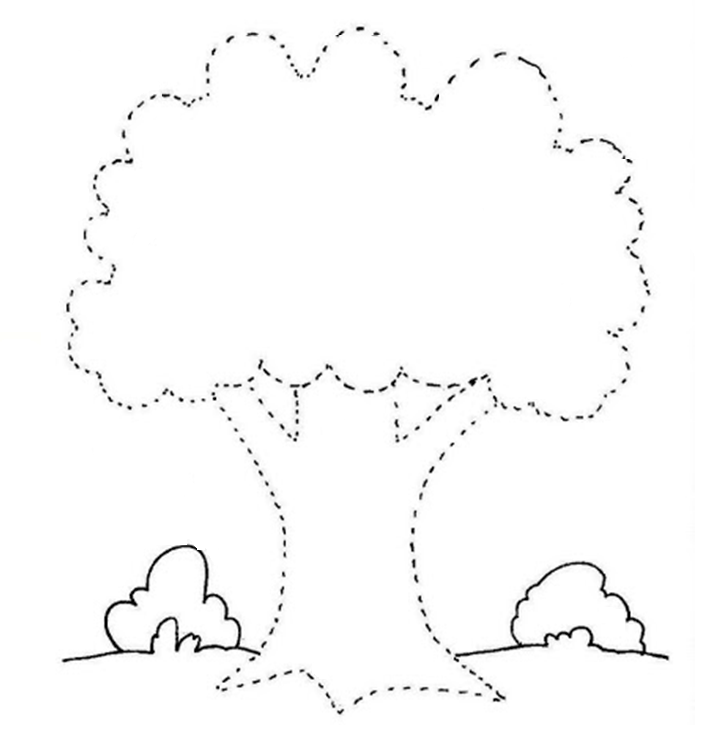 